WZŚ.4221.155.2023.AJPOSTANOWIENIERegionalny Dyrektor Ochrony Środowiska w Gorzowie Wielkopolskim, działając na podstawie art. 106 § 1 ustawy z dnia 14 czerwca 1960 r. Kodeks postępowania administracyjnego (t. j. Dz. U. z 2023 r. poz. 775, z późn. zm.) oraz art. 77 ust. 1 pkt 1 i art. 77 ust. 3, 4 ustawy z dnia 3 października 2008 r. o udostępnianiu informacji o środowisku i jego ochronie, udziale społeczeństwa w ochronie środowiska oraz o ocenach oddziaływania na środowisko (t. j. Dz. U. z 2023 r. poz. 1094, z późn. zm.), w związku z postępowaniem w sprawie oceny oddziaływania na środowisko przeprowadzanym dla przedsięwzięcia pn.:„Rozbudowa parku produkcyjno-magazynowego o powierzchni utwardzonej wraz z niezbędną infrastrukturą”,na wniosek Burmistrza Miasta i Gminy Iłowa z 8 września 2023 r., znak: OŚP-I.6220.5.2023 (data wpływu: 18 września 2023 r.), po zapoznaniu się z przedłożonym przy ww. wniosku raportem o oddziaływaniu przedsięwzięcia na środowisko,postanawiauzgodnić realizację przedsięwzięcia w wariancie wnioskowanym przez inwestora 
i określić następujące warunki:Rodzaj i miejsce realizacji przedsięwzięcia.Przedmiotem przedsięwzięcia jest rozbudowa parku produkcyjno-magazynowego o zespół parkingów wraz z towarzyszącą infrastrukturą. Inwestycja zostanie zrealizowana na działkach nr 1/55, 1/56 i 1/57 obręb 0006 Konin Żagański, gmina Iłowa, na powierzchni ok. 2,11 ha. Na etapie realizacji i eksploatacji przedsięwzięcia należy podjąć następujące działania:W celu ograniczenia uciążliwości hałasowej podczas realizacji przedsięwzięcia prace budowlane prowadzić wyłącznie w porze dziennej (między godziną 6.00 – 22.00).W fazie realizacji przedsięwzięcia zaplecze budowy zlokalizować na terenie utwardzonym, a substancje mogące zanieczyścić środowisko gruntowo-wodne przechowywać w szczelnych pojemnikach. Wody opadowe i roztopowe, pochodzące z terenów utwardzonych odprowadzać, po podczyszczeniu w separatorze substancji ropopochodnych, do zbiornika retencyjno-infiltracyjnego i następnie poprzez infiltrację do ziemi oraz do zewnętrznej kanalizacji deszczowej.Przed rozpoczęciem realizacji przedsięwzięcia nie jest wymagane przeprowadzenie oceny oddziaływania na środowisko w ramach postępowania w sprawie wydania decyzji, o której mowa w art. 72 ust. 1 pkt 1 ustawy ooś.Przed rozpoczęciem realizacji przedsięwzięcia nie jest wymagane przeprowadzenie postępowania w sprawie transgranicznego oddziaływania na środowisko.UZASADNIENIEDo Regionalnego Dyrektora Ochrony Środowiska w Gorzowie Wielkopolskim wpłynęło pismo Burmistrza Miasta i Gminy Iłowa z 8 września 2023 r., znak: OŚP-I.6220.5.2023  dotyczące uzgodnienia warunków realizacji przedsięwzięcia pn.: „Rozbudowa parku produkcyjno-magazynowego o powierzchni utwardzonej wraz z niezbędną infrastrukturą”. Podmiotem planującym podjęcie realizacji przedsięwzięcia jest CTPark Iłowa Sp. z o. o. z siedzibą w Warszawie.Do pisma dołączono: wniosek o wydanie decyzji o środowiskowych uwarunkowaniach z 24 maja 2023 r., raport o oddziaływaniu przedsięwzięcia na środowisko sporządzony w sierpniu 2023 r. przez zespół pod kierunkiem Marii Malcherczyk oraz wypis i wyrys z miejscowego planu zagospodarowania przestrzennego.Dokumenty złożone wraz z wnioskiem o uzgodnienie warunków realizacji przedsięwzięcia spełniają wymagania, o których mowa w art. 77 ust. 2 ustawy z dnia 3 października 2008 r. o udostępnianiu informacji o środowisku i jego ochronie, udziale społeczeństwa w ochronie środowiska oraz o ocenach oddziaływania na środowisko (t. j. Dz. U. z 2023 r. poz. 1094, z późn. zm., zwanej dalej ustawa ooś).Przedsięwzięcie polega na rozbudowie parku produkcyjno-magazynowego zlokalizowanego na działkach nr 1/55, 1/56, 1/57, 341/25, 341/26, 341/28, 641/6, 641/7 obręb 0006 Konin Żagański, gmina Iłowa, o powierzchnie utwardzone. W ramach przedsięwzięcia zaprojektowano zespół parkingów wraz z towarzyszącą infrastrukturą. Przekształceniu ulegnie teren działek nr 1/55, 1/56 i 1/57 o powierzchni ok. 2,11 ha. Analizowana inwestycja, zgodnie z § 3 ust. 2 pkt 2 w związku z § 3 ust. 1 pkt 58 lit. b rozporządzenia Rady Ministrów z dnia 10 września 2019 r. w sprawie przedsięwzięć mogących znacząco oddziaływać na środowisko (Dz. U. z 2019 r. poz. 1839, z późn. zm., zwane dalej rozporządzenie Rady Ministrów), jest przedsięwzięciem mogącym potencjalnie znacząco oddziaływać na środowisko, zatem stanowi planowane przedsięwzięcie określone w art. 59 ust. 1 pkt 2 ustawy ooś.Należy dodać, że w trakcie prowadzonego postępowania weszło w życie rozporządzenie Rady Ministrów z dnia 10 sierpnia 2023 r. zmieniające rozporządzenie w sprawie przedsięwzięć mogących znacząco oddziaływać na środowisko (Dz. U. z 2023 r. poz. 1724, zwane dalej rozporządzenie zmieniające). Przepis § 2 rozporządzenia zmieniającego wskazuje, że do przedsięwzięć, o których mowa w § 3 ust. 1 pkt 58 rozporządzenia Rady Ministrów, w brzmieniu obowiązującym przed dniem wejścia w życie rozporządzenia zmieniającego, w przypadku których przed dniem wejścia w życie rozporządzenia zmieniającego wszczęto i nie zakończono przynajmniej jednego z postępowań w sprawie decyzji, zgłoszeń lub uchwał, o których mowa w art. 71 ust. 1 oraz art. 72 ust. 1-1b ustawy ooś, stosuje się przepisy dotychczasowe, tj. rozporządzenie Rady Ministrów.W myśl art. 71 ust. 2 pkt 2 ustawy ooś, dla planowanych przedsięwzięć mogących potencjalnie znacząco oddziaływać na środowisko wymagane jest uzyskanie decyzji 
o środowiskowych uwarunkowaniach przed wydaniem decyzji wymienionych w art. 72 ust. 1 lub dokonaniem zgłoszenia określonego w art. 72 ust. 1a ustawy ooś. Dla planowanego przedsięwzięcia został stwierdzony, na podstawie art. 63 ustawy ooś, obowiązek przeprowadzenia oceny oddziaływania przedsięwzięcia na środowisko. Zgodnie 
z art. 77 ust. 1 pkt 1 ustawy ooś, regionalny dyrektor ochrony środowiska uzgadnia warunki realizacji przedsięwzięcia.Informacja o raporcie o oddziaływaniu przedsięwzięcia na środowisko umieszczona została w publicznie dostępnym wykazie danych zawierających informacje o środowisku „Ekoportal”, prowadzonym na podstawie art. 22 ustawy ooś, pod numerem 1194/2023.Na podstawie całego zgromadzonego materiału dowodowego ustalono co następuje:W ramach przedsięwzięcia zaprojektowano zespół parkingów wraz z towarzyszącą infrastrukturą. Przekształceniu ulegnie teren o powierzchni ok. 2,11 ha. Po rozbudowie powierzchnia użytkowa zespołu parkingów wraz z towarzysząca infrastrukturą wyniesie 11,03 ha. W skład zespołu wejdą naziemne miejsca parkingowe dla pojazdów osobowych i ciężarowych oraz infrastruktura towarzysząca, tj. drogi, place manewrowe, chodniki i powierzchnia utwardzona.Parkingi będą funkcjonowały 24h/dobę, 7 dni w tygodniu. Szacuje się, że docelowo natężenie ruchu będzie obejmowało 1400 pojazdów osobowych i 600 pojazdów ciężarowych na dobę.Planowane przedsięwzięcie zlokalizowane jest na obszarze przekształconym działalnością człowieka. Teren ten stanowią nieużytki. Otoczony jest terenami zabudowy produkcyjno-usługowej, natomiast od południa graniczy z drogą, zielenią izolacyjna i dalej autostradą.  Najbliższa zabudowa mieszkaniowa zlokalizowana jest ponad 440 m na południe, za autostradą.Zgodnie z ustaleniami miejscowego planu zagospodarowania przestrzennego dla wybranych terenów położonych w obrębie Gminy Iłowa, przyjętego uchwałą Nr 255/8/XXXIII/21 Rady Miejskiej w Iłowej z 7 września 2021 r. działka, na której ma być realizowane planowane przedsięwzięcie, nr:1/55 położona jest w granicach terenu o przeznaczeniu 2P,U – tereny zabudowy produkcyjno-usługowej, 2ZI – tereny zieleni izolacyjnej, 1KDL – tereny dróg publicznych klasy lokalnej i 1KDD – tereny dróg publicznych klasy dojazdowej;1/56 położona jest w granicach terenu o przeznaczeniu 2P,U – tereny zabudowy produkcyjno-usługowej i 1KDL – tereny dróg publicznych klasy lokalnej;1/57 położona jest w granicach terenu o przeznaczeniu 2P,U – tereny zabudowy produkcyjno-usługowej i 1KDD – tereny dróg publicznych klasy dojazdowej.   W rezultacie przeprowadzonej oceny oddziaływania przedsięwzięcia na środowisko, Regionalny Dyrektor Ochrony Środowiska w Gorzowie Wielkopolskim określił warunki, konieczne do uwzględnienia na etapie realizacji planowanej inwestycji.Określenie lokalizacji oraz graniczny parametr dotyczący powierzchni zabudowy wskazano w punkcie 1. W punkcie 2.1. określono warunek mający na celu ochronę przed emisją hałasu do środowiska na etapie realizacji przedsięwzięcia. W związku z przewidywanymi uciążliwościami akustycznymi związanymi z prowadzeniem prac budowlanych z użyciem ciężkiego sprzętu nałożono obowiązek prowadzenia prac wyłącznie w porze dziennej. Natomiast w punkcie 2.2 określono warunek w celu zapewnienia ochrony gruntu, wód powierzchniowych i gruntowych przed zanieczyszczeniami także na etapie realizacji.W trakcie analizy rozwiązań technologicznych zidentyfikowano najważniejsze problemy mogące wystąpić w związku z planowanym przedsięwzięciem. Stwierdzono, że projektowana inwestycja może potencjalnie oddziaływać na takie elementy środowiska jak: klimat akustyczny, powietrze atmosferyczne, wody podziemne. Na etapie eksploatacji oddziaływanie przedsięwzięcia na środowisko będzie wynikało z emisji hałasu pochodzącego z transportu pojazdów osobowych i ciężarowych. W związku z tym, że planowane parkingi będą służyły obsłudze parku produkcyjno-magazynowego, wzięto pod uwagę także inne źródła hałasu, które będą eksploatowane i miały wpływ na klimat akustyczny, tj. źródła typu budynek (3 hale produkcyjno-magazynowe) oraz źródła punktowe (248 wentylatorów dachowych, 72 centrale wentylacyjne, 90 urządzeń chłodniczych, 2 urządzenia do wytwarzania chłodu/ciepła, 3 urządzenia wentylacyjne, 9 agregatów prądotwórczych, 18 agregatów wody lodowej, 53 urządzenia wentylacyjne i 2 czerpnie ścienne).  Po szczegółowej analizie inwestycji w zakresie jej wpływu na klimat akustyczny, uznano, że działalność planowanego przedsięwzięcia w ujęciu skumulowanym, nie przekroczy dopuszczalnych poziomów hałasu w środowisku w porze dnia i nocy na terenach podlegających ochronie akustycznej, określonych w rozporządzeniu Ministra Środowiska z dnia 14 czerwca 2007 r. w sprawie dopuszczalnych poziomów hałasu w środowisku (t. j. Dz. U. z 2014 r. poz. 112). Przedsięwzięcie będzie powodować emisję substancji zanieczyszczających do powietrza atmosferycznego, której źródłem będzie niezorganizowana emisja spalin z pojazdów poruszających się po terenie przedsięwzięcia. Dodatkowo uwzględniono zorganizowaną emisję z procesu energetycznego spalania paliw gazowych na terenie parku przemysłowo-magazynowego (53 urządzenia wentylacyjne z nagrzewnicą gazową o mocy do 200 kW, 72 urządzenia wentylacyjne z nagrzewnicą gazową o mocy do 60 kW, 18 kotłów gazowych o mocy do 90 kW, 1 kocioł gazowy o mocy do 50 kW, 425 urządzeń gazowych – promiennik/nagrzewnica o mocy 50 kW). Obliczenia rozprzestrzeniania zanieczyszczeń w powietrzu wykonano zgodnie z metodyką zawartą w rozporządzeniu Ministra Środowiska z dnia 26 stycznia 2010 r. w sprawie wartości odniesienia dla niektórych substancji w powietrzu (Dz. U. z 2010 r. Nr 16, poz. 87). Po szczegółowej analizie inwestycji w zakresie jej wpływu na powietrze atmosferyczne, w tym przedstawionego prognozowania rozprzestrzeniania się zanieczyszczeń powietrza, działalność projektowanego przedsięwzięcia w ujęciu skumulowanym, nie będzie uciążliwa pod względem zanieczyszczenia powietrza – nie będzie powodować przekroczeń dopuszczalnych poziomów substancji poza terenem do którego inwestor posiada tytuł prawny. Eksploatacja przedsięwzięcia wiąże się również z powstawaniem odpadów. Przewiduje się powstawanie odpadów niebezpiecznych i innych niż niebezpieczne. Wszystkie rodzaje odpadów będą magazynowane oddzielnie w odpowiednich pojemnikach lub kontenerach, do czasu odbioru przez uprawnionego odbiorcę prowadzącego działalność w zakresie zbierania i zagospodarowania odpadów na mocy posiadanych decyzji w tym zakresie.Realizacja przedsięwzięcia na będzie miała wpływu na gospodarkę ściekami parku produkcyjno-magazynowego. Ścieki bytowe odprowadzane będą do sieci kanalizacji sanitarnej. Wody opadowe i roztopowe z terenów utwardzonych (dróg, parkingów i placów manewrowych) odprowadzane będą poprzez wewnątrzzakładową kanalizację deszczową, do zbiornika retencyjno-rozsączającego, a stąd do ziemi oraz do kanalizacji deszczowej – warunek wskazany w punkcie 2.3. Przed wprowadzeniem wód opadowych i roztopowych do odbiornika, będą one podczyszczane do osiągniecia parametrów określonych w § 17 rozporządzenia Ministra Gospodarki Morskiej i Żeglugi Śródlądowej z dnia 12 lipca 2019 r. w sprawie substancji szczególnie szkodliwych dla środowiska wodnego oraz warunków, jakie należy spełnić przy wprowadzaniu do wód lub do ziemi ścieków (Dz. U. z 2019 r. poz. 1311). Zastosowany sposób rozwiązania gospodarki wodno-ściekowej zapewni ochronę wód powierzchniowych i podziemnych.W toku oceny oddziaływania na środowisko stwierdzono, że planowane przedsięwzięcie zlokalizowanej jest w obszarze ochronnym Głównego Zbiornika Wód Podziemnych nr 315 Zbiornik Chocianów - Gozdnica, który został utworzony rozporządzeniem Wojewody Lubuskiego i Wojewody Dolnośląskiego z dnia 16 grudnia 2022 r. w sprawie ustanowienia obszaru ochronnego Głównego Zbiornika Wód Podziemnych nr 315 Zbiornik Chocianów - Gozdnica (Dz. Urz. Woj. Lubuskiego z 2022 r. poz. 2739). Miejsce realizacji inwestycji znajduje się w obszarze ochrony, w którym to zgodnie z § 2 pkt 10 wprowadzono zakaz „lokalizowania nowych przedsięwzięć zaliczanych do przedsięwzięć mogących zawsze lub potencjalnie znacząco oddziaływać na środowisko, chyba że ocena oddziaływania na środowisko wykaże brak negatywnych skutków dla środowiska, w szczególności wód podziemnych.”. Analiza zgromadzonej dokumentacji wskazuje, że przedsięwzięcie nie będzie miało negatywnego wpływu na wody podziemne, jak i pozostałe elementy środowiska.Według Planu gospodarowania wodami na obszarze dorzecza Odry przyjętego rozporządzeniem Ministra Infrastruktury z dnia 16 listopada 2022 r. w sprawie Planu gospodarowania wodami na obszarze dorzecza Odry (Dz. U. z 2023 r. poz. 335), inwestycja zlokalizowana jest na terenie jednolitej części wód podziemnych JCWPd o kodzie GW600077, która charakteryzuje się dobrym stanem chemicznym i ilościowym, niezagrożona nieosiągnięciem celu środowiskowego, jakim jest dobry stan chemiczny i ilościowy. Ponadto, przedsięwzięcie zlokalizowane jest na terenie jednolitej części wód powierzchniowych rzecznych JCWP RW Łubianka o kodzie PLRW60000916889, to naturalna część wód o złym stanie ogólnym, zagrożona nieosiągnięciem celu środowiskowego, jakim jest dobry stan ekologiczny; zapewnienie drożności cieku dla migracji ichtiofauny o ile jest monitorowany wskaźnik diadromiczny D, a także stan chemiczny: dla złagodzonych wskaźników [benzo(a)piren(w),benzo(g,h,i)perylen(w)] poniżej stanu dobrego, dla pozostałych wskaźników - stan dobry.Rozpatrywana inwestycja nie ma wpływu na stan wód, którego utrzymanie lub poprawa jest ważnym czynnikiem dla ochrony siedlisk lub gatunków występujących na obszarach chronionych zlokalizowanych na wyżej wskazanych jednolitych częściach wód.Poza tym, planowane przedsięwzięcie nie jest zlokalizowane w granicach obszarów objętych ochroną, na podstawie ustawy z dnia 16 kwietnia 2004 r. o ochronie przyrody (t. j. Dz. U. z 2023 r. poz. 1336, z późn. zm.), wymagających specjalnej ochrony ze względu na występowanie gatunków roślin, grzybów i zwierząt lub ich siedlisk oraz siedlisk przyrodniczych objętych ochroną, w tym obszarach sieci Natura 2000 i nie będzie oddziaływać na gatunki i siedliska tam chronione oraz nie spowoduje fragmentacji obszarów. Najbliżej położonymi obszarami ochrony przyrody jest obszar chronionego krajobrazu „Bory Dolnośląskie” oddalony o planowanego przedsięwzięcia o ponad 0,8 km, a także obszar Natura 2000 Bory Dolnośląskie PLB020005 oddalony ponad 1 km. Natomiast inwestycja ta przecina skrajną część korytarza ekologicznego Ziemia Lubuska Południe. Realizacja przedmiotowego przedsięwzięcia nie będzie jednak wiązać się z zagrożeniem dla ciągłości ww. korytarza i nie będzie wpływać negatywnie na jego cele ochrony. Przedsięwzięcie, zarówno w fazie realizacji jak i eksploatacji nie będzie wpływało na zmiany klimatu w rejonie inwestycji. Obserwowane obecnie zmiany klimatu mają charakter lokalny i związane są przede wszystkim z wprowadzanymi przez człowieka zanieczyszczeniami do środowiska oraz zmianami ukształtowania i zabudowy terenu. Inwestycja, z uwagi na swój charakter, jest również odporna na efekty zmian klimatycznych. Biorąc pod uwagę powyższe, w przypadku omawianego przedsięwzięcia nie zmienią się 
w sposób wyraźnie odczuwalny warunki klimatu lokalnego i warunki bioklimatyczne 
w zakresie skutków krótko-, średnio- czy długoterminowych.Podczas realizacji inwestycji, także w fazie eksploatacji przeanalizowano oddziaływania mogące się kumulować w obszarze oddziaływania inwestycji tj. z parkiem przemysłowo-magazynowym, dla którego Burmistrz Miasta i Gminy Iłowa wydał decyzję o środowiskowych uwarunkowaniach nr: OŚP-I.6220.6.2022 z 21 czerwca 2022 r. W raporcie wykazano, że funkcjonowanie planowanego przedsięwzięcia w ujęciu skumulowanym, nie przekroczy dopuszczalnych poziomów substancji i energii w środowisku. Ryzyko wystąpienia katastrofy naturalnej czy budowlanej, przy zaplanowanej technologii i zakresie prac budowlanych, ocenia się jako bardzo niskie. Podsumowując, przedłożona w trakcie przeprowadzonej oceny oddziaływania przedsięwzięcia na środowiska dokumentacja wykazała, że przedsięwzięcie pn. „Rozbudowa parku produkcyjno-magazynowego o powierzchni utwardzonej wraz z niezbędną infrastrukturą” nie będzie miała znaczącego wpływu na poszczególne elementy środowiska zarówno na etapie realizacji, jak i jego eksploatacji. Ze względu na szczegółowy i jednoznaczny opis planowanej do zastosowania technologii oraz stosowanych środków mających na celu zmniejszenie uciążliwości dla środowiska, w związku z planowanym przedsięwzięciem, nie stwierdzono konieczności przeprowadzenia oceny oddziaływania przedsięwzięcia na środowisko w ramach postępowania w sprawie wydania decyzji, o których mowa w art. 72 ust. 1 pkt 1 ustawy ooś, pod warunkiem jednak, że we wniosku o wydanie ww. decyzji nie zostaną dokonane zmiany w stosunku do wymagań określonych w decyzji o środowiskowych uwarunkowaniach oraz w raporcie – punkt 3.Ponadto ze względu na lokalny charakter oddziaływania, wielkość emitowanych zanieczyszczeń oraz lokalizację inwestycji w znacznej odległości od granic państwa, a także zakres oddziaływania ograniczony do granic działki objętej inwestycją, nie stwierdzono również konieczności przeprowadzenia postępowania w sprawie transgranicznego oddziaływania na środowisko – punkt 4.Mając na uwadze art. 248 ustawy z dnia 27 kwietnia 2001 r. Prawo ochrony środowiska (t. j. Dz. U. z 2022 r. poz. 2556, z późn. zm.), w związku z rozporządzeniem Ministra Rozwoju z dnia 29 stycznia 2016 r. w sprawie rodzajów i ilości znajdujących się w zakładzie substancji niebezpiecznych, decydujących o zaliczeniu zakładu do zakładu o zwiększonym lub dużym ryzyku wystąpienia poważnej awarii przemysłowej (Dz. U. z 2016 r. poz. 138) stwierdza się, że planowana inwestycja nie zalicza się do zakładów o zwiększonym ryzyku wystąpienia poważnej awarii przemysłowej, a tym bardziej do zakładów o dużym ryzyku wystąpienia poważnej awarii przemysłowej.Ze względu na rodzaj inwestycji nie ma także podstaw do utworzenia obszaru ograniczonego użytkowania w rozumieniu przepisów ustawy z dnia 27 kwietnia 2001 r. Prawo ochrony środowiska.W niniejszym postanowieniu oraz w raporcie o oddziaływaniu na środowisko zalecono środki minimalizujące i łagodzące ewentualne negatywne oddziaływanie przede wszystkim w zakresie ochrony wód powierzchniowych i podziemnych, dlatego planowane przedsięwzięcie nie powinno w sposób znaczący oddziaływać na środowisko. W związku z powyższym oraz w oparciu o cytowane na wstępie przepisy postanowiono jak w sentencji.POUCZENIEW świetle art. 77 ust. 7 ustawy ooś na to postanowienie nie przysługuje zażalenie. Natomiast, zgodnie z art. 142 Kpa, postanowienie to można zaskarżyć w odwołaniu od decyzji o środowiskowych uwarunkowaniach.Informacja o postanowieniu podlega ujawnieniu w publicznie dostępnym wykazie danych.Jednocześnie, Regionalny Dyrektor Ochrony Środowiska w Gorzowie Wielkopolskim zwraca się z prośbą do Burmistrza Miasta i Gminy Iłowa o poinformowanie stron postępowania o wydaniu postanowienia.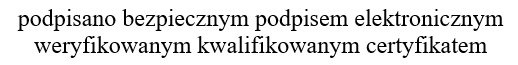 Otrzymują:Burmistrz Miasta i Gminy Iłowa,Agata Bober – pełnomocnik,ad acta.Regionalny Dyrektor 
Ochrony Środowiskaw Gorzowie WielkopolskimGorzów Wielkopolski, 5 października 2023 r.